МЕТОДИЧЕСКАЯ РАЗРАБОТКА УРОКА ФИЗИКИ В 7 КЛАССЕ ПО ТЕМЕ «ДАВЛЕНИЕ В ЖИДКОСТЯХ»Корешкина Галина Николаевнаучитель физики МБОУ «СШ №1» г. Десногорска Смоленской областиТип урока: урок открытия нового знания.Цели урока: формирование личностных, предметных и метапредметных УУД, определенных к каждому этапу урока, развитие умения формулировать проблему и планировать деятельность по ее решению, освоение научных методов познания, определение зависимости давления внутри жидкости от высоты столба и плотности жидкости. Личностные УУД: Проявлять интерес к изучаемому материалу; оценивать свои действия и действия одноклассников.Метапредметные УУДРегулятивные УУД: определять и удерживать цель деятельности; корректировать деятельность,  оценивать уровень владения материалом,  моделировать, планировать действия;Познавательные УУД:  анализировать, систематизировать, выявлять особенности; объектов, различать по известным признакам; сопоставлять характеристики;  соотносить  разные объекты;Коммуникативные УУД: составлять монологические высказывание; давать характеристику явлений,  осуществлять взаимодействие в группе. Предметные результаты: различать явления, величины, единицы измерения;  устанавливать зависимость между давление жидкости и высотой столба жидкости, плотностью жидкости, применять формулу давления жидкости в стандартной ситуации.УМК: «Физика» под ред. Л. Э. ГенденштейнаОборудование:Презентация  к уроку (проектор)Сосуды с водой, жидкостный манометр, коробочка к жидкостному манометру, сосуд с откидным дном, вода, соленая вода.Набор приборов для каждой группыПлан урокаЭтап I. ОрганизационныйЭтап I. ОрганизационныйЭтап I. ОрганизационныйЭтап I. ОрганизационныйЭтап I. ОрганизационныйЭтап I. ОрганизационныйЭтап I. ОрганизационныйЭтап I. ОрганизационныйЭтап I. ОрганизационныйСодержание этапаПриветствие учителя и организация рабочего места обучающимисяПриветствие учителя и организация рабочего места обучающимисяПриветствие учителя и организация рабочего места обучающимисяПриветствие учителя и организация рабочего места обучающимисяПриветствие учителя и организация рабочего места обучающимисяПриветствие учителя и организация рабочего места обучающимисяПриветствие учителя и организация рабочего места обучающимисяПриветствие учителя и организация рабочего места обучающимисяДеятельность обучающихсяОрганизация рабочего места и настрой на учебную деятельностьОрганизация рабочего места и настрой на учебную деятельностьОрганизация рабочего места и настрой на учебную деятельностьОрганизация рабочего места и настрой на учебную деятельностьОрганизация рабочего места и настрой на учебную деятельностьОрганизация рабочего места и настрой на учебную деятельностьОрганизация рабочего места и настрой на учебную деятельностьОрганизация рабочего места и настрой на учебную деятельностьДеятельность учителяПриветствие и наблюдение за учащимисяПриветствие и наблюдение за учащимисяПриветствие и наблюдение за учащимисяПриветствие и наблюдение за учащимисяПриветствие и наблюдение за учащимисяПриветствие и наблюдение за учащимисяПриветствие и наблюдение за учащимисяПриветствие и наблюдение за учащимисяЗадания для учащихся, выполнение которых приведет к достижению планируемых результатовПодготовить рабочее место к работе, настроившись на учебную деятельностьПодготовить рабочее место к работе, настроившись на учебную деятельностьПодготовить рабочее место к работе, настроившись на учебную деятельностьПодготовить рабочее место к работе, настроившись на учебную деятельностьПодготовить рабочее место к работе, настроившись на учебную деятельностьПодготовить рабочее место к работе, настроившись на учебную деятельностьПодготовить рабочее место к работе, настроившись на учебную деятельностьПодготовить рабочее место к работе, настроившись на учебную деятельностьПланируемые результатыПредметныеПредметныеПредметныеПредметныеПредметныеПредметныеПредметныеУУДПланируемые результатыОрганизовывать себя на предстоящую работуЭтап II. Актуализация  знанийЭтап II. Актуализация  знанийЭтап II. Актуализация  знанийЭтап II. Актуализация  знанийЭтап II. Актуализация  знанийЭтап II. Актуализация  знанийЭтап II. Актуализация  знанийЭтап II. Актуализация  знанийЭтап II. Актуализация  знанийСодержание этапаОрганизация работы по проверке домашнего заданияОрганизация работы по проверке домашнего заданияОрганизация работы по проверке домашнего заданияОрганизация работы по проверке домашнего заданияОрганизация работы по проверке домашнего заданияОрганизация работы по проверке домашнего заданияОрганизация работы по проверке домашнего заданияОрганизация работы по проверке домашнего заданияДеятельность обучающихсяИндивидуальная работа, фронтальная работа,  самооценка деятельностиИндивидуальная работа, фронтальная работа,  самооценка деятельностиИндивидуальная работа, фронтальная работа,  самооценка деятельностиИндивидуальная работа, фронтальная работа,  самооценка деятельностиИндивидуальная работа, фронтальная работа,  самооценка деятельностиИндивидуальная работа, фронтальная работа,  самооценка деятельностиИндивидуальная работа, фронтальная работа,  самооценка деятельностиИндивидуальная работа, фронтальная работа,  самооценка деятельностиДеятельность учителяНаблюдает за индивидуальной работой учеников, обсуждают с учениками правильность выполнения, учеников вызывает к доске, оценивает ответы у доскиНаблюдает за индивидуальной работой учеников, обсуждают с учениками правильность выполнения, учеников вызывает к доске, оценивает ответы у доскиНаблюдает за индивидуальной работой учеников, обсуждают с учениками правильность выполнения, учеников вызывает к доске, оценивает ответы у доскиНаблюдает за индивидуальной работой учеников, обсуждают с учениками правильность выполнения, учеников вызывает к доске, оценивает ответы у доскиНаблюдает за индивидуальной работой учеников, обсуждают с учениками правильность выполнения, учеников вызывает к доске, оценивает ответы у доскиНаблюдает за индивидуальной работой учеников, обсуждают с учениками правильность выполнения, учеников вызывает к доске, оценивает ответы у доскиНаблюдает за индивидуальной работой учеников, обсуждают с учениками правильность выполнения, учеников вызывает к доске, оценивает ответы у доскиНаблюдает за индивидуальной работой учеников, обсуждают с учениками правильность выполнения, учеников вызывает к доске, оценивает ответы у доскиЗадания для учащихся, выполнение которых приведет к достижению планируемых результатовЗадания.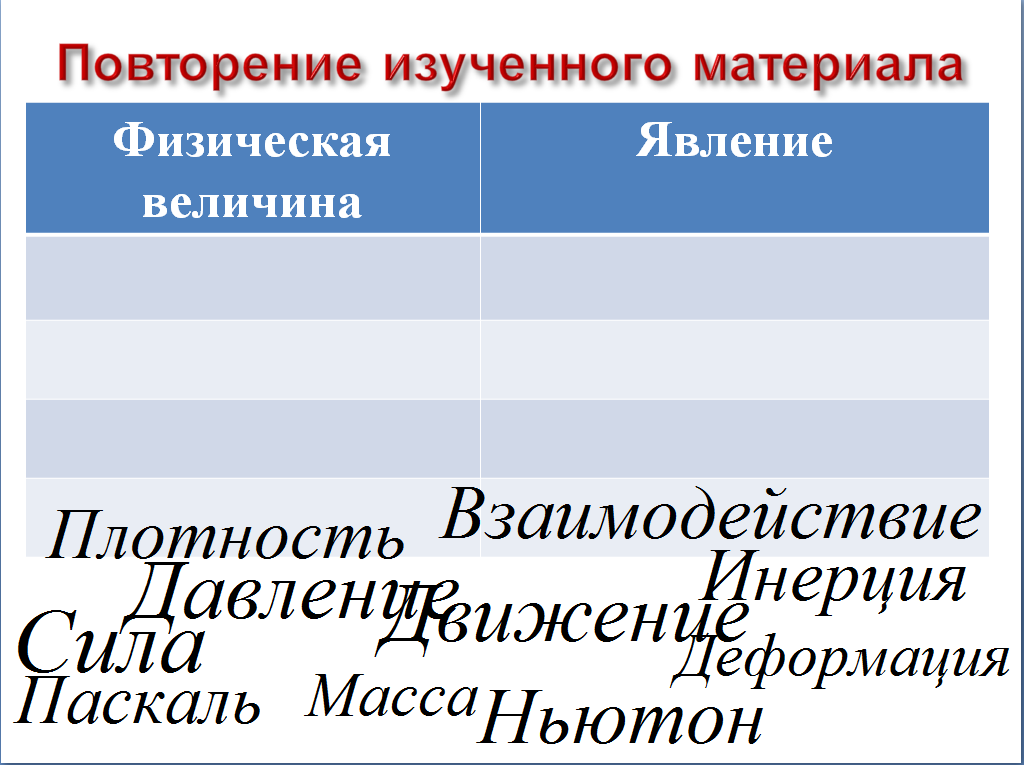  Ситуация 1  Распредели по группамПеречисленные термины раздели на две группы,  напиши названия колонок таблицы, размести термины по нужным колонкам  (явления, величины) 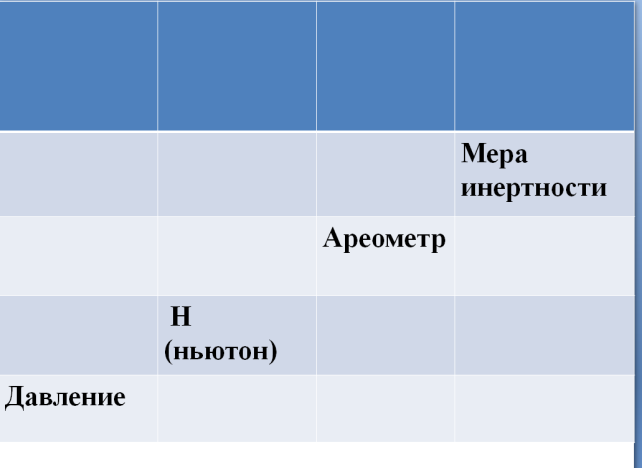 Ситуация 2 Продолжи  таблицу , напиши название колонокСитуация 3 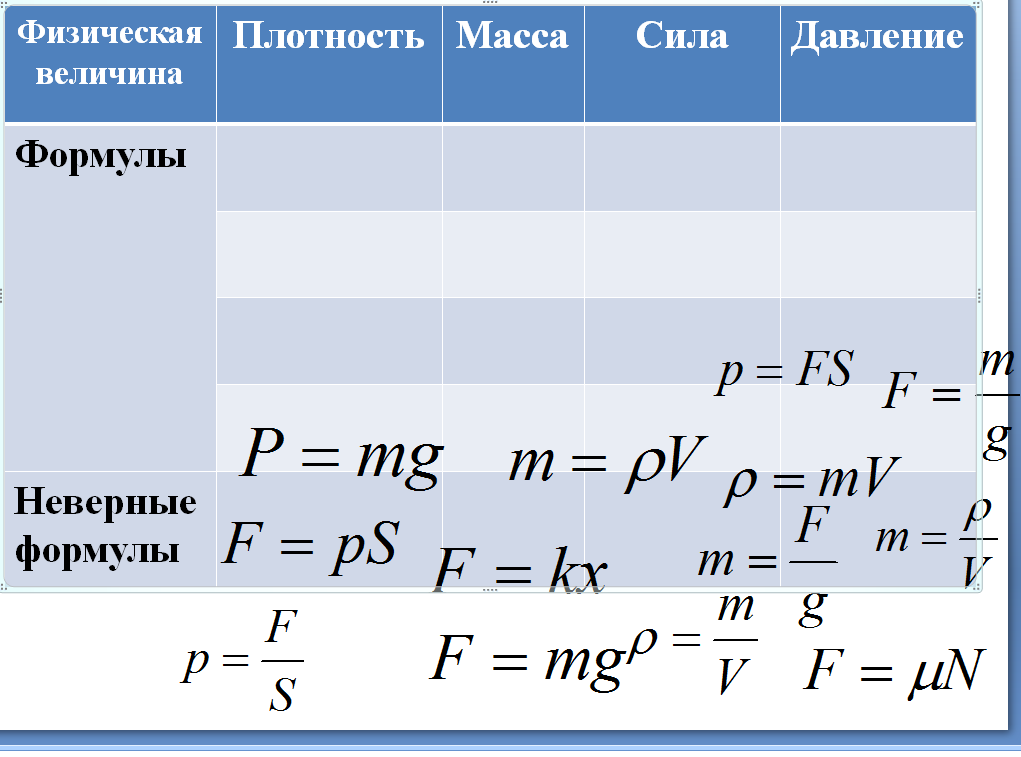 Распределите верные формулы и уберите неверное (указать название колонок, заполнить о других известных величинах)Ответы на вопросы1) Как газы производят давление на стенки сосуда?2)От чего зависит давление газа. Дайте объяснение на молекулярном уровне3) Сравните особенности передачи давления жидкостями и газами4) Закон Паскаля. Какими опытами он подтверждается?Задания. Ситуация 1  Распредели по группамПеречисленные термины раздели на две группы,  напиши названия колонок таблицы, размести термины по нужным колонкам  (явления, величины) Ситуация 2 Продолжи  таблицу , напиши название колонокСитуация 3 Распределите верные формулы и уберите неверное (указать название колонок, заполнить о других известных величинах)Ответы на вопросы1) Как газы производят давление на стенки сосуда?2)От чего зависит давление газа. Дайте объяснение на молекулярном уровне3) Сравните особенности передачи давления жидкостями и газами4) Закон Паскаля. Какими опытами он подтверждается?Задания. Ситуация 1  Распредели по группамПеречисленные термины раздели на две группы,  напиши названия колонок таблицы, размести термины по нужным колонкам  (явления, величины) Ситуация 2 Продолжи  таблицу , напиши название колонокСитуация 3 Распределите верные формулы и уберите неверное (указать название колонок, заполнить о других известных величинах)Ответы на вопросы1) Как газы производят давление на стенки сосуда?2)От чего зависит давление газа. Дайте объяснение на молекулярном уровне3) Сравните особенности передачи давления жидкостями и газами4) Закон Паскаля. Какими опытами он подтверждается?Задания. Ситуация 1  Распредели по группамПеречисленные термины раздели на две группы,  напиши названия колонок таблицы, размести термины по нужным колонкам  (явления, величины) Ситуация 2 Продолжи  таблицу , напиши название колонокСитуация 3 Распределите верные формулы и уберите неверное (указать название колонок, заполнить о других известных величинах)Ответы на вопросы1) Как газы производят давление на стенки сосуда?2)От чего зависит давление газа. Дайте объяснение на молекулярном уровне3) Сравните особенности передачи давления жидкостями и газами4) Закон Паскаля. Какими опытами он подтверждается?Задания. Ситуация 1  Распредели по группамПеречисленные термины раздели на две группы,  напиши названия колонок таблицы, размести термины по нужным колонкам  (явления, величины) Ситуация 2 Продолжи  таблицу , напиши название колонокСитуация 3 Распределите верные формулы и уберите неверное (указать название колонок, заполнить о других известных величинах)Ответы на вопросы1) Как газы производят давление на стенки сосуда?2)От чего зависит давление газа. Дайте объяснение на молекулярном уровне3) Сравните особенности передачи давления жидкостями и газами4) Закон Паскаля. Какими опытами он подтверждается?Задания. Ситуация 1  Распредели по группамПеречисленные термины раздели на две группы,  напиши названия колонок таблицы, размести термины по нужным колонкам  (явления, величины) Ситуация 2 Продолжи  таблицу , напиши название колонокСитуация 3 Распределите верные формулы и уберите неверное (указать название колонок, заполнить о других известных величинах)Ответы на вопросы1) Как газы производят давление на стенки сосуда?2)От чего зависит давление газа. Дайте объяснение на молекулярном уровне3) Сравните особенности передачи давления жидкостями и газами4) Закон Паскаля. Какими опытами он подтверждается?Задания. Ситуация 1  Распредели по группамПеречисленные термины раздели на две группы,  напиши названия колонок таблицы, размести термины по нужным колонкам  (явления, величины) Ситуация 2 Продолжи  таблицу , напиши название колонокСитуация 3 Распределите верные формулы и уберите неверное (указать название колонок, заполнить о других известных величинах)Ответы на вопросы1) Как газы производят давление на стенки сосуда?2)От чего зависит давление газа. Дайте объяснение на молекулярном уровне3) Сравните особенности передачи давления жидкостями и газами4) Закон Паскаля. Какими опытами он подтверждается?Задания. Ситуация 1  Распредели по группамПеречисленные термины раздели на две группы,  напиши названия колонок таблицы, размести термины по нужным колонкам  (явления, величины) Ситуация 2 Продолжи  таблицу , напиши название колонокСитуация 3 Распределите верные формулы и уберите неверное (указать название колонок, заполнить о других известных величинах)Ответы на вопросы1) Как газы производят давление на стенки сосуда?2)От чего зависит давление газа. Дайте объяснение на молекулярном уровне3) Сравните особенности передачи давления жидкостями и газами4) Закон Паскаля. Какими опытами он подтверждается?Планируемые результатыПредметныеПредметныеУУДУУДУУДУУДУУДУУДПланируемые результатыРазличать явления, величины, единицы измерения; проверить усвоение знаний о  физических величинах и их формулах, изучаемых в разделе «Взаимодействие тел. Давление»Различать явления, величины, единицы измерения; проверить усвоение знаний о  физических величинах и их формулах, изучаемых в разделе «Взаимодействие тел. Давление»Личностные УУД: проявлять интерес к изучаемому материалу; оценивать свои действия и действия одноклассников.Метапредметные УУДРегулятивные УУД: удерживать цель деятельности; корректировать деятельность,  оценивать уровень владения материалом.Познавательные УУД:  анализировать, систематизировать, выявлять особенности; объектов, различать по известным признакам; сопоставлять характеристики;  соотносить  разные объектыКоммуникативные УУД:  составлять монологическое высказывание; давать характеристику объектовЛичностные УУД: проявлять интерес к изучаемому материалу; оценивать свои действия и действия одноклассников.Метапредметные УУДРегулятивные УУД: удерживать цель деятельности; корректировать деятельность,  оценивать уровень владения материалом.Познавательные УУД:  анализировать, систематизировать, выявлять особенности; объектов, различать по известным признакам; сопоставлять характеристики;  соотносить  разные объектыКоммуникативные УУД:  составлять монологическое высказывание; давать характеристику объектовЛичностные УУД: проявлять интерес к изучаемому материалу; оценивать свои действия и действия одноклассников.Метапредметные УУДРегулятивные УУД: удерживать цель деятельности; корректировать деятельность,  оценивать уровень владения материалом.Познавательные УУД:  анализировать, систематизировать, выявлять особенности; объектов, различать по известным признакам; сопоставлять характеристики;  соотносить  разные объектыКоммуникативные УУД:  составлять монологическое высказывание; давать характеристику объектовЛичностные УУД: проявлять интерес к изучаемому материалу; оценивать свои действия и действия одноклассников.Метапредметные УУДРегулятивные УУД: удерживать цель деятельности; корректировать деятельность,  оценивать уровень владения материалом.Познавательные УУД:  анализировать, систематизировать, выявлять особенности; объектов, различать по известным признакам; сопоставлять характеристики;  соотносить  разные объектыКоммуникативные УУД:  составлять монологическое высказывание; давать характеристику объектовЛичностные УУД: проявлять интерес к изучаемому материалу; оценивать свои действия и действия одноклассников.Метапредметные УУДРегулятивные УУД: удерживать цель деятельности; корректировать деятельность,  оценивать уровень владения материалом.Познавательные УУД:  анализировать, систематизировать, выявлять особенности; объектов, различать по известным признакам; сопоставлять характеристики;  соотносить  разные объектыКоммуникативные УУД:  составлять монологическое высказывание; давать характеристику объектовЛичностные УУД: проявлять интерес к изучаемому материалу; оценивать свои действия и действия одноклассников.Метапредметные УУДРегулятивные УУД: удерживать цель деятельности; корректировать деятельность,  оценивать уровень владения материалом.Познавательные УУД:  анализировать, систематизировать, выявлять особенности; объектов, различать по известным признакам; сопоставлять характеристики;  соотносить  разные объектыКоммуникативные УУД:  составлять монологическое высказывание; давать характеристику объектовЭтап III.      Мотивация.  Определение темы и проблемы  урока.  Планирование деятельности.Этап III.      Мотивация.  Определение темы и проблемы  урока.  Планирование деятельности.Этап III.      Мотивация.  Определение темы и проблемы  урока.  Планирование деятельности.Этап III.      Мотивация.  Определение темы и проблемы  урока.  Планирование деятельности.Этап III.      Мотивация.  Определение темы и проблемы  урока.  Планирование деятельности.Этап III.      Мотивация.  Определение темы и проблемы  урока.  Планирование деятельности.Этап III.      Мотивация.  Определение темы и проблемы  урока.  Планирование деятельности.Этап III.      Мотивация.  Определение темы и проблемы  урока.  Планирование деятельности.Этап III.      Мотивация.  Определение темы и проблемы  урока.  Планирование деятельности.Содержание этапаМотивация. Постановка проблемы. Определение темы урока и целей урока.  Актуализация знаний для успешного усвоения нового материалаМотивация. Постановка проблемы. Определение темы урока и целей урока.  Актуализация знаний для успешного усвоения нового материалаМотивация. Постановка проблемы. Определение темы урока и целей урока.  Актуализация знаний для успешного усвоения нового материалаМотивация. Постановка проблемы. Определение темы урока и целей урока.  Актуализация знаний для успешного усвоения нового материалаМотивация. Постановка проблемы. Определение темы урока и целей урока.  Актуализация знаний для успешного усвоения нового материалаМотивация. Постановка проблемы. Определение темы урока и целей урока.  Актуализация знаний для успешного усвоения нового материалаМотивация. Постановка проблемы. Определение темы урока и целей урока.  Актуализация знаний для успешного усвоения нового материалаМотивация. Постановка проблемы. Определение темы урока и целей урока.  Актуализация знаний для успешного усвоения нового материалаДеятельность обучающихсяЧитают информацию о гидростатическом парадоксе,  анализируют, находят противоречие, формулируют проблему и цели изучения новой темы.Читают информацию о гидростатическом парадоксе,  анализируют, находят противоречие, формулируют проблему и цели изучения новой темы.Читают информацию о гидростатическом парадоксе,  анализируют, находят противоречие, формулируют проблему и цели изучения новой темы.Читают информацию о гидростатическом парадоксе,  анализируют, находят противоречие, формулируют проблему и цели изучения новой темы.Читают информацию о гидростатическом парадоксе,  анализируют, находят противоречие, формулируют проблему и цели изучения новой темы.Читают информацию о гидростатическом парадоксе,  анализируют, находят противоречие, формулируют проблему и цели изучения новой темы.Читают информацию о гидростатическом парадоксе,  анализируют, находят противоречие, формулируют проблему и цели изучения новой темы.Читают информацию о гидростатическом парадоксе,  анализируют, находят противоречие, формулируют проблему и цели изучения новой темы.Деятельность учителяЗадает вопросы, подводит к формулировке проблемы, темы,  цели урока. Организует деятельность учениковЗадает вопросы, подводит к формулировке проблемы, темы,  цели урока. Организует деятельность учениковЗадает вопросы, подводит к формулировке проблемы, темы,  цели урока. Организует деятельность учениковЗадает вопросы, подводит к формулировке проблемы, темы,  цели урока. Организует деятельность учениковЗадает вопросы, подводит к формулировке проблемы, темы,  цели урока. Организует деятельность учениковЗадает вопросы, подводит к формулировке проблемы, темы,  цели урока. Организует деятельность учениковЗадает вопросы, подводит к формулировке проблемы, темы,  цели урока. Организует деятельность учениковЗадает вопросы, подводит к формулировке проблемы, темы,  цели урока. Организует деятельность учениковЗадания для учащихся, выполнение которых приведет к достижению планируемых результатов Мы изучает давление жидкостей, газов, твердых телПрочитайте о гидростатическом парадоксе.В чем парадокс состоит?Как это объяснить?Все ли необходимое мы изучили?Что нам необходимо изучить еще о давлении жидкостей?(Ученики выдвигают гипотезы)От чего может зависеть давление жидкости?
Одинаковое ли оно на одной глубине по разным направлениям?Чем объясняется его  существование?Задание Обоснуйте свое предположение?  Как проверить выдвинутую вами гипотезу?Сформулируйте проблему?  Как назовем тему сегодняшнего урока?  Какие цели урока?Записывают тему урока «Давление жидкостей»Что мы будем делать для решения проблемы.(предлагается план действий)Поскольку нужно решить много проблем, то работать будем по группам. Мы изучает давление жидкостей, газов, твердых телПрочитайте о гидростатическом парадоксе.В чем парадокс состоит?Как это объяснить?Все ли необходимое мы изучили?Что нам необходимо изучить еще о давлении жидкостей?(Ученики выдвигают гипотезы)От чего может зависеть давление жидкости?
Одинаковое ли оно на одной глубине по разным направлениям?Чем объясняется его  существование?Задание Обоснуйте свое предположение?  Как проверить выдвинутую вами гипотезу?Сформулируйте проблему?  Как назовем тему сегодняшнего урока?  Какие цели урока?Записывают тему урока «Давление жидкостей»Что мы будем делать для решения проблемы.(предлагается план действий)Поскольку нужно решить много проблем, то работать будем по группам. Мы изучает давление жидкостей, газов, твердых телПрочитайте о гидростатическом парадоксе.В чем парадокс состоит?Как это объяснить?Все ли необходимое мы изучили?Что нам необходимо изучить еще о давлении жидкостей?(Ученики выдвигают гипотезы)От чего может зависеть давление жидкости?
Одинаковое ли оно на одной глубине по разным направлениям?Чем объясняется его  существование?Задание Обоснуйте свое предположение?  Как проверить выдвинутую вами гипотезу?Сформулируйте проблему?  Как назовем тему сегодняшнего урока?  Какие цели урока?Записывают тему урока «Давление жидкостей»Что мы будем делать для решения проблемы.(предлагается план действий)Поскольку нужно решить много проблем, то работать будем по группам. Мы изучает давление жидкостей, газов, твердых телПрочитайте о гидростатическом парадоксе.В чем парадокс состоит?Как это объяснить?Все ли необходимое мы изучили?Что нам необходимо изучить еще о давлении жидкостей?(Ученики выдвигают гипотезы)От чего может зависеть давление жидкости?
Одинаковое ли оно на одной глубине по разным направлениям?Чем объясняется его  существование?Задание Обоснуйте свое предположение?  Как проверить выдвинутую вами гипотезу?Сформулируйте проблему?  Как назовем тему сегодняшнего урока?  Какие цели урока?Записывают тему урока «Давление жидкостей»Что мы будем делать для решения проблемы.(предлагается план действий)Поскольку нужно решить много проблем, то работать будем по группам. Мы изучает давление жидкостей, газов, твердых телПрочитайте о гидростатическом парадоксе.В чем парадокс состоит?Как это объяснить?Все ли необходимое мы изучили?Что нам необходимо изучить еще о давлении жидкостей?(Ученики выдвигают гипотезы)От чего может зависеть давление жидкости?
Одинаковое ли оно на одной глубине по разным направлениям?Чем объясняется его  существование?Задание Обоснуйте свое предположение?  Как проверить выдвинутую вами гипотезу?Сформулируйте проблему?  Как назовем тему сегодняшнего урока?  Какие цели урока?Записывают тему урока «Давление жидкостей»Что мы будем делать для решения проблемы.(предлагается план действий)Поскольку нужно решить много проблем, то работать будем по группам. Мы изучает давление жидкостей, газов, твердых телПрочитайте о гидростатическом парадоксе.В чем парадокс состоит?Как это объяснить?Все ли необходимое мы изучили?Что нам необходимо изучить еще о давлении жидкостей?(Ученики выдвигают гипотезы)От чего может зависеть давление жидкости?
Одинаковое ли оно на одной глубине по разным направлениям?Чем объясняется его  существование?Задание Обоснуйте свое предположение?  Как проверить выдвинутую вами гипотезу?Сформулируйте проблему?  Как назовем тему сегодняшнего урока?  Какие цели урока?Записывают тему урока «Давление жидкостей»Что мы будем делать для решения проблемы.(предлагается план действий)Поскольку нужно решить много проблем, то работать будем по группам. Мы изучает давление жидкостей, газов, твердых телПрочитайте о гидростатическом парадоксе.В чем парадокс состоит?Как это объяснить?Все ли необходимое мы изучили?Что нам необходимо изучить еще о давлении жидкостей?(Ученики выдвигают гипотезы)От чего может зависеть давление жидкости?
Одинаковое ли оно на одной глубине по разным направлениям?Чем объясняется его  существование?Задание Обоснуйте свое предположение?  Как проверить выдвинутую вами гипотезу?Сформулируйте проблему?  Как назовем тему сегодняшнего урока?  Какие цели урока?Записывают тему урока «Давление жидкостей»Что мы будем делать для решения проблемы.(предлагается план действий)Поскольку нужно решить много проблем, то работать будем по группам. Мы изучает давление жидкостей, газов, твердых телПрочитайте о гидростатическом парадоксе.В чем парадокс состоит?Как это объяснить?Все ли необходимое мы изучили?Что нам необходимо изучить еще о давлении жидкостей?(Ученики выдвигают гипотезы)От чего может зависеть давление жидкости?
Одинаковое ли оно на одной глубине по разным направлениям?Чем объясняется его  существование?Задание Обоснуйте свое предположение?  Как проверить выдвинутую вами гипотезу?Сформулируйте проблему?  Как назовем тему сегодняшнего урока?  Какие цели урока?Записывают тему урока «Давление жидкостей»Что мы будем делать для решения проблемы.(предлагается план действий)Поскольку нужно решить много проблем, то работать будем по группам.Планируемые результатыПредметныеПредметныеПредметныеПредметныеПредметныеУУДУУДУУДПланируемые результатыУстановить противоречие между имеющимися знаниями и изучаемым явлениемВыяснить цели урокаСоставить план деятельности по достижению целей.Установить противоречие между имеющимися знаниями и изучаемым явлениемВыяснить цели урокаСоставить план деятельности по достижению целей.Установить противоречие между имеющимися знаниями и изучаемым явлениемВыяснить цели урокаСоставить план деятельности по достижению целей.Установить противоречие между имеющимися знаниями и изучаемым явлениемВыяснить цели урокаСоставить план деятельности по достижению целей.Установить противоречие между имеющимися знаниями и изучаемым явлениемВыяснить цели урокаСоставить план деятельности по достижению целей.Личностные УУД: мотивировать себя на деятельность; выражать свое отношение к изучаемой теме.Метапредметные УУДРегулятивные УУД: удерживать цель деятельности; решать задачу и оценивать уровень ее решения.Познавательные УУД: выявлять особенности; фиксировать и анализировать ситуацию; сравнивать; сопоставлять характеристики, устанавливать причинно-следственные связи.Коммуникативные УУД: составлять монологическое высказываниеЛичностные УУД: мотивировать себя на деятельность; выражать свое отношение к изучаемой теме.Метапредметные УУДРегулятивные УУД: удерживать цель деятельности; решать задачу и оценивать уровень ее решения.Познавательные УУД: выявлять особенности; фиксировать и анализировать ситуацию; сравнивать; сопоставлять характеристики, устанавливать причинно-следственные связи.Коммуникативные УУД: составлять монологическое высказываниеЛичностные УУД: мотивировать себя на деятельность; выражать свое отношение к изучаемой теме.Метапредметные УУДРегулятивные УУД: удерживать цель деятельности; решать задачу и оценивать уровень ее решения.Познавательные УУД: выявлять особенности; фиксировать и анализировать ситуацию; сравнивать; сопоставлять характеристики, устанавливать причинно-следственные связи.Коммуникативные УУД: составлять монологическое высказываниеЭтап IV. Усвоение новых знанийЭтап IV. Усвоение новых знанийЭтап IV. Усвоение новых знанийЭтап IV. Усвоение новых знанийЭтап IV. Усвоение новых знанийЭтап IV. Усвоение новых знанийЭтап IV. Усвоение новых знанийЭтап IV. Усвоение новых знанийЭтап IV. Усвоение новых знанийСодержание этапаСодержание этапаОсуществление учебной деятельности по усвоению новых знанийОсуществление учебной деятельности по усвоению новых знанийОсуществление учебной деятельности по усвоению новых знанийОсуществление учебной деятельности по усвоению новых знанийОсуществление учебной деятельности по усвоению новых знанийОсуществление учебной деятельности по усвоению новых знанийОсуществление учебной деятельности по усвоению новых знанийДеятельность обучающихсяДеятельность обучающихсяСравнивают, анализируют, устанавливают закономерности , проводя опыты в группах, выступают с результатами исследования.Сравнивают, анализируют, устанавливают закономерности , проводя опыты в группах, выступают с результатами исследования.Сравнивают, анализируют, устанавливают закономерности , проводя опыты в группах, выступают с результатами исследования.Сравнивают, анализируют, устанавливают закономерности , проводя опыты в группах, выступают с результатами исследования.Сравнивают, анализируют, устанавливают закономерности , проводя опыты в группах, выступают с результатами исследования.Сравнивают, анализируют, устанавливают закономерности , проводя опыты в группах, выступают с результатами исследования.Сравнивают, анализируют, устанавливают закономерности , проводя опыты в группах, выступают с результатами исследования.Деятельность учителяДеятельность учителяОрганизует деятельность, консультирует, оценивает работу учениковОрганизует деятельность, консультирует, оценивает работу учениковОрганизует деятельность, консультирует, оценивает работу учениковОрганизует деятельность, консультирует, оценивает работу учениковОрганизует деятельность, консультирует, оценивает работу учениковОрганизует деятельность, консультирует, оценивает работу учениковОрганизует деятельность, консультирует, оценивает работу учениковЗадания для учащихся, выполнение которых приведет к достижению планируемых результатовЗадания для учащихся, выполнение которых приведет к достижению планируемых результатовЗадание 1-й группеС помощью манометра исследуйте зависимость  давления от глубины,  а также  сравните давление на одной глубине  по всем направлениям1) Спланируйте эксперимент2) Проведите эксперимент3) Запишите результаты4) Сделайте вывод5) Подготовьте отчетЗадание 2-й группеСуществует ли давление на боковую стенку сосуда и одинаково ли оно на одном и том же уровне и на разных глубинах?Заполните сосуды водой.Одновременно откройте отверстия.Проследите за тем, как вытекает вода из отверстий.Сделайте вывод: существует ли давление на боковую стенку, одинаково ли оно на одном и том же уровне и на разных глубинах?1) Спланируйте эксперимент2) Проведите эксперимент3) Запишите результаты4) Сделайте вывод5) Подготовьте отчетЗадание 3-й группеИсследуйте зависимость давления жидкости от глубины (высоты столба) и плотности жидкости?Проведите исследования с использованием имеющегося оборудования.Плотность чистой воды  – 1000 кг/м3. Плотность соленой воды- 1030 кг/м31) Спланируйте эксперимент2) Проведите эксперимент3) Запишите результаты4) Сделайте вывод5) Подготовьте отчетЗадание 4-й группеОдинаково ли давление жидкости на одном и том же уровне снизу вверх и сверху вниз?Используйте цилиндр  с откидным дном. Опустите цилиндр с откидным дном в сосуд с водой. Почему дно прижато?Осторожно наливайте воду в цилиндр. В какой момент дно отходит от цилиндра?Какой вывод можно сделать?1) Проведите эксперимент2) Запишите результаты3) Сделайте вывод4) Подготовьте отчетЗадание 5-й группеТеоретикиИзучите материал параграфа 20 (п. 1). Выведите формулу для расчета давления жидкости.Подготовьтесь к выводу формулы у доски.Задание 6-й группеПо параграфу 20 п. 1.   изучите формулу для вычисления давления жидкости и рассчитайте давление на дно сосуда1) Рассчитайте давление воды на дно стакана?  2) Перелейте всю воду из стакана в коробку.3) Рассчитайте давление воды на дно коробки4) Оформите решения задачи5) Сделайте выводКаждая группа выступает с результатами своих исследований (у доски группа теоретиков, все другие группы рассказывают по плану с места, демонстрируя оборудование и опыты   1) цель исследования;2) гипотеза;3) как проверяли;4) выводыЗадание 1-й группеС помощью манометра исследуйте зависимость  давления от глубины,  а также  сравните давление на одной глубине  по всем направлениям1) Спланируйте эксперимент2) Проведите эксперимент3) Запишите результаты4) Сделайте вывод5) Подготовьте отчетЗадание 2-й группеСуществует ли давление на боковую стенку сосуда и одинаково ли оно на одном и том же уровне и на разных глубинах?Заполните сосуды водой.Одновременно откройте отверстия.Проследите за тем, как вытекает вода из отверстий.Сделайте вывод: существует ли давление на боковую стенку, одинаково ли оно на одном и том же уровне и на разных глубинах?1) Спланируйте эксперимент2) Проведите эксперимент3) Запишите результаты4) Сделайте вывод5) Подготовьте отчетЗадание 3-й группеИсследуйте зависимость давления жидкости от глубины (высоты столба) и плотности жидкости?Проведите исследования с использованием имеющегося оборудования.Плотность чистой воды  – 1000 кг/м3. Плотность соленой воды- 1030 кг/м31) Спланируйте эксперимент2) Проведите эксперимент3) Запишите результаты4) Сделайте вывод5) Подготовьте отчетЗадание 4-й группеОдинаково ли давление жидкости на одном и том же уровне снизу вверх и сверху вниз?Используйте цилиндр  с откидным дном. Опустите цилиндр с откидным дном в сосуд с водой. Почему дно прижато?Осторожно наливайте воду в цилиндр. В какой момент дно отходит от цилиндра?Какой вывод можно сделать?1) Проведите эксперимент2) Запишите результаты3) Сделайте вывод4) Подготовьте отчетЗадание 5-й группеТеоретикиИзучите материал параграфа 20 (п. 1). Выведите формулу для расчета давления жидкости.Подготовьтесь к выводу формулы у доски.Задание 6-й группеПо параграфу 20 п. 1.   изучите формулу для вычисления давления жидкости и рассчитайте давление на дно сосуда1) Рассчитайте давление воды на дно стакана?  2) Перелейте всю воду из стакана в коробку.3) Рассчитайте давление воды на дно коробки4) Оформите решения задачи5) Сделайте выводКаждая группа выступает с результатами своих исследований (у доски группа теоретиков, все другие группы рассказывают по плану с места, демонстрируя оборудование и опыты   1) цель исследования;2) гипотеза;3) как проверяли;4) выводыЗадание 1-й группеС помощью манометра исследуйте зависимость  давления от глубины,  а также  сравните давление на одной глубине  по всем направлениям1) Спланируйте эксперимент2) Проведите эксперимент3) Запишите результаты4) Сделайте вывод5) Подготовьте отчетЗадание 2-й группеСуществует ли давление на боковую стенку сосуда и одинаково ли оно на одном и том же уровне и на разных глубинах?Заполните сосуды водой.Одновременно откройте отверстия.Проследите за тем, как вытекает вода из отверстий.Сделайте вывод: существует ли давление на боковую стенку, одинаково ли оно на одном и том же уровне и на разных глубинах?1) Спланируйте эксперимент2) Проведите эксперимент3) Запишите результаты4) Сделайте вывод5) Подготовьте отчетЗадание 3-й группеИсследуйте зависимость давления жидкости от глубины (высоты столба) и плотности жидкости?Проведите исследования с использованием имеющегося оборудования.Плотность чистой воды  – 1000 кг/м3. Плотность соленой воды- 1030 кг/м31) Спланируйте эксперимент2) Проведите эксперимент3) Запишите результаты4) Сделайте вывод5) Подготовьте отчетЗадание 4-й группеОдинаково ли давление жидкости на одном и том же уровне снизу вверх и сверху вниз?Используйте цилиндр  с откидным дном. Опустите цилиндр с откидным дном в сосуд с водой. Почему дно прижато?Осторожно наливайте воду в цилиндр. В какой момент дно отходит от цилиндра?Какой вывод можно сделать?1) Проведите эксперимент2) Запишите результаты3) Сделайте вывод4) Подготовьте отчетЗадание 5-й группеТеоретикиИзучите материал параграфа 20 (п. 1). Выведите формулу для расчета давления жидкости.Подготовьтесь к выводу формулы у доски.Задание 6-й группеПо параграфу 20 п. 1.   изучите формулу для вычисления давления жидкости и рассчитайте давление на дно сосуда1) Рассчитайте давление воды на дно стакана?  2) Перелейте всю воду из стакана в коробку.3) Рассчитайте давление воды на дно коробки4) Оформите решения задачи5) Сделайте выводКаждая группа выступает с результатами своих исследований (у доски группа теоретиков, все другие группы рассказывают по плану с места, демонстрируя оборудование и опыты   1) цель исследования;2) гипотеза;3) как проверяли;4) выводыЗадание 1-й группеС помощью манометра исследуйте зависимость  давления от глубины,  а также  сравните давление на одной глубине  по всем направлениям1) Спланируйте эксперимент2) Проведите эксперимент3) Запишите результаты4) Сделайте вывод5) Подготовьте отчетЗадание 2-й группеСуществует ли давление на боковую стенку сосуда и одинаково ли оно на одном и том же уровне и на разных глубинах?Заполните сосуды водой.Одновременно откройте отверстия.Проследите за тем, как вытекает вода из отверстий.Сделайте вывод: существует ли давление на боковую стенку, одинаково ли оно на одном и том же уровне и на разных глубинах?1) Спланируйте эксперимент2) Проведите эксперимент3) Запишите результаты4) Сделайте вывод5) Подготовьте отчетЗадание 3-й группеИсследуйте зависимость давления жидкости от глубины (высоты столба) и плотности жидкости?Проведите исследования с использованием имеющегося оборудования.Плотность чистой воды  – 1000 кг/м3. Плотность соленой воды- 1030 кг/м31) Спланируйте эксперимент2) Проведите эксперимент3) Запишите результаты4) Сделайте вывод5) Подготовьте отчетЗадание 4-й группеОдинаково ли давление жидкости на одном и том же уровне снизу вверх и сверху вниз?Используйте цилиндр  с откидным дном. Опустите цилиндр с откидным дном в сосуд с водой. Почему дно прижато?Осторожно наливайте воду в цилиндр. В какой момент дно отходит от цилиндра?Какой вывод можно сделать?1) Проведите эксперимент2) Запишите результаты3) Сделайте вывод4) Подготовьте отчетЗадание 5-й группеТеоретикиИзучите материал параграфа 20 (п. 1). Выведите формулу для расчета давления жидкости.Подготовьтесь к выводу формулы у доски.Задание 6-й группеПо параграфу 20 п. 1.   изучите формулу для вычисления давления жидкости и рассчитайте давление на дно сосуда1) Рассчитайте давление воды на дно стакана?  2) Перелейте всю воду из стакана в коробку.3) Рассчитайте давление воды на дно коробки4) Оформите решения задачи5) Сделайте выводКаждая группа выступает с результатами своих исследований (у доски группа теоретиков, все другие группы рассказывают по плану с места, демонстрируя оборудование и опыты   1) цель исследования;2) гипотеза;3) как проверяли;4) выводыЗадание 1-й группеС помощью манометра исследуйте зависимость  давления от глубины,  а также  сравните давление на одной глубине  по всем направлениям1) Спланируйте эксперимент2) Проведите эксперимент3) Запишите результаты4) Сделайте вывод5) Подготовьте отчетЗадание 2-й группеСуществует ли давление на боковую стенку сосуда и одинаково ли оно на одном и том же уровне и на разных глубинах?Заполните сосуды водой.Одновременно откройте отверстия.Проследите за тем, как вытекает вода из отверстий.Сделайте вывод: существует ли давление на боковую стенку, одинаково ли оно на одном и том же уровне и на разных глубинах?1) Спланируйте эксперимент2) Проведите эксперимент3) Запишите результаты4) Сделайте вывод5) Подготовьте отчетЗадание 3-й группеИсследуйте зависимость давления жидкости от глубины (высоты столба) и плотности жидкости?Проведите исследования с использованием имеющегося оборудования.Плотность чистой воды  – 1000 кг/м3. Плотность соленой воды- 1030 кг/м31) Спланируйте эксперимент2) Проведите эксперимент3) Запишите результаты4) Сделайте вывод5) Подготовьте отчетЗадание 4-й группеОдинаково ли давление жидкости на одном и том же уровне снизу вверх и сверху вниз?Используйте цилиндр  с откидным дном. Опустите цилиндр с откидным дном в сосуд с водой. Почему дно прижато?Осторожно наливайте воду в цилиндр. В какой момент дно отходит от цилиндра?Какой вывод можно сделать?1) Проведите эксперимент2) Запишите результаты3) Сделайте вывод4) Подготовьте отчетЗадание 5-й группеТеоретикиИзучите материал параграфа 20 (п. 1). Выведите формулу для расчета давления жидкости.Подготовьтесь к выводу формулы у доски.Задание 6-й группеПо параграфу 20 п. 1.   изучите формулу для вычисления давления жидкости и рассчитайте давление на дно сосуда1) Рассчитайте давление воды на дно стакана?  2) Перелейте всю воду из стакана в коробку.3) Рассчитайте давление воды на дно коробки4) Оформите решения задачи5) Сделайте выводКаждая группа выступает с результатами своих исследований (у доски группа теоретиков, все другие группы рассказывают по плану с места, демонстрируя оборудование и опыты   1) цель исследования;2) гипотеза;3) как проверяли;4) выводыЗадание 1-й группеС помощью манометра исследуйте зависимость  давления от глубины,  а также  сравните давление на одной глубине  по всем направлениям1) Спланируйте эксперимент2) Проведите эксперимент3) Запишите результаты4) Сделайте вывод5) Подготовьте отчетЗадание 2-й группеСуществует ли давление на боковую стенку сосуда и одинаково ли оно на одном и том же уровне и на разных глубинах?Заполните сосуды водой.Одновременно откройте отверстия.Проследите за тем, как вытекает вода из отверстий.Сделайте вывод: существует ли давление на боковую стенку, одинаково ли оно на одном и том же уровне и на разных глубинах?1) Спланируйте эксперимент2) Проведите эксперимент3) Запишите результаты4) Сделайте вывод5) Подготовьте отчетЗадание 3-й группеИсследуйте зависимость давления жидкости от глубины (высоты столба) и плотности жидкости?Проведите исследования с использованием имеющегося оборудования.Плотность чистой воды  – 1000 кг/м3. Плотность соленой воды- 1030 кг/м31) Спланируйте эксперимент2) Проведите эксперимент3) Запишите результаты4) Сделайте вывод5) Подготовьте отчетЗадание 4-й группеОдинаково ли давление жидкости на одном и том же уровне снизу вверх и сверху вниз?Используйте цилиндр  с откидным дном. Опустите цилиндр с откидным дном в сосуд с водой. Почему дно прижато?Осторожно наливайте воду в цилиндр. В какой момент дно отходит от цилиндра?Какой вывод можно сделать?1) Проведите эксперимент2) Запишите результаты3) Сделайте вывод4) Подготовьте отчетЗадание 5-й группеТеоретикиИзучите материал параграфа 20 (п. 1). Выведите формулу для расчета давления жидкости.Подготовьтесь к выводу формулы у доски.Задание 6-й группеПо параграфу 20 п. 1.   изучите формулу для вычисления давления жидкости и рассчитайте давление на дно сосуда1) Рассчитайте давление воды на дно стакана?  2) Перелейте всю воду из стакана в коробку.3) Рассчитайте давление воды на дно коробки4) Оформите решения задачи5) Сделайте выводКаждая группа выступает с результатами своих исследований (у доски группа теоретиков, все другие группы рассказывают по плану с места, демонстрируя оборудование и опыты   1) цель исследования;2) гипотеза;3) как проверяли;4) выводыЗадание 1-й группеС помощью манометра исследуйте зависимость  давления от глубины,  а также  сравните давление на одной глубине  по всем направлениям1) Спланируйте эксперимент2) Проведите эксперимент3) Запишите результаты4) Сделайте вывод5) Подготовьте отчетЗадание 2-й группеСуществует ли давление на боковую стенку сосуда и одинаково ли оно на одном и том же уровне и на разных глубинах?Заполните сосуды водой.Одновременно откройте отверстия.Проследите за тем, как вытекает вода из отверстий.Сделайте вывод: существует ли давление на боковую стенку, одинаково ли оно на одном и том же уровне и на разных глубинах?1) Спланируйте эксперимент2) Проведите эксперимент3) Запишите результаты4) Сделайте вывод5) Подготовьте отчетЗадание 3-й группеИсследуйте зависимость давления жидкости от глубины (высоты столба) и плотности жидкости?Проведите исследования с использованием имеющегося оборудования.Плотность чистой воды  – 1000 кг/м3. Плотность соленой воды- 1030 кг/м31) Спланируйте эксперимент2) Проведите эксперимент3) Запишите результаты4) Сделайте вывод5) Подготовьте отчетЗадание 4-й группеОдинаково ли давление жидкости на одном и том же уровне снизу вверх и сверху вниз?Используйте цилиндр  с откидным дном. Опустите цилиндр с откидным дном в сосуд с водой. Почему дно прижато?Осторожно наливайте воду в цилиндр. В какой момент дно отходит от цилиндра?Какой вывод можно сделать?1) Проведите эксперимент2) Запишите результаты3) Сделайте вывод4) Подготовьте отчетЗадание 5-й группеТеоретикиИзучите материал параграфа 20 (п. 1). Выведите формулу для расчета давления жидкости.Подготовьтесь к выводу формулы у доски.Задание 6-й группеПо параграфу 20 п. 1.   изучите формулу для вычисления давления жидкости и рассчитайте давление на дно сосуда1) Рассчитайте давление воды на дно стакана?  2) Перелейте всю воду из стакана в коробку.3) Рассчитайте давление воды на дно коробки4) Оформите решения задачи5) Сделайте выводКаждая группа выступает с результатами своих исследований (у доски группа теоретиков, все другие группы рассказывают по плану с места, демонстрируя оборудование и опыты   1) цель исследования;2) гипотеза;3) как проверяли;4) выводыПланируемые результатыПланируемые результатыПредметныеПредметныеПредметныеПредметныеПредметныеУУДУУДПланируемые результатыПланируемые результатыРаботать с содержанием темы; выявлять смысловое содержание учебной деятельности, проверять уровень достижения цели Работать с содержанием темы; выявлять смысловое содержание учебной деятельности, проверять уровень достижения цели Работать с содержанием темы; выявлять смысловое содержание учебной деятельности, проверять уровень достижения цели Работать с содержанием темы; выявлять смысловое содержание учебной деятельности, проверять уровень достижения цели Работать с содержанием темы; выявлять смысловое содержание учебной деятельности, проверять уровень достижения цели Личностные УУД: проявлять интерес; оценивать действия; проявлять личностные качества; выражать положительное отношение к учению.Метапредметные УУДРегулятивные УУД: удерживать цель деятельности; планировать работу; анализировать собственную работу; оценивать уровень владения материалом.Познавательные УУД: анализировать материал; воспроизводить по памяти ранее изученную информацию; сравнивать , делать выводы, приводить собственные примеры.Коммуникативные УУД: воспринимать текст; находить информацию; строить монологическое высказывание, вести диалог в группе, распределять обязанности в группе, строить взаимодействие.Личностные УУД: проявлять интерес; оценивать действия; проявлять личностные качества; выражать положительное отношение к учению.Метапредметные УУДРегулятивные УУД: удерживать цель деятельности; планировать работу; анализировать собственную работу; оценивать уровень владения материалом.Познавательные УУД: анализировать материал; воспроизводить по памяти ранее изученную информацию; сравнивать , делать выводы, приводить собственные примеры.Коммуникативные УУД: воспринимать текст; находить информацию; строить монологическое высказывание, вести диалог в группе, распределять обязанности в группе, строить взаимодействие.Этап V. Закрепление изученного материалаЭтап V. Закрепление изученного материалаЭтап V. Закрепление изученного материалаЭтап V. Закрепление изученного материалаЭтап V. Закрепление изученного материалаЭтап V. Закрепление изученного материалаЭтап V. Закрепление изученного материалаЭтап V. Закрепление изученного материалаЭтап V. Закрепление изученного материалаСодержание этапаЗакрепление изученного материала в условиях решения учебной ситуацииЗакрепление изученного материала в условиях решения учебной ситуацииЗакрепление изученного материала в условиях решения учебной ситуацииЗакрепление изученного материала в условиях решения учебной ситуацииЗакрепление изученного материала в условиях решения учебной ситуацииЗакрепление изученного материала в условиях решения учебной ситуацииЗакрепление изученного материала в условиях решения учебной ситуацииЗакрепление изученного материала в условиях решения учебной ситуацииДеятельность обучающихсяПроектирование, самооценкаПроектирование, самооценкаПроектирование, самооценкаПроектирование, самооценкаПроектирование, самооценкаПроектирование, самооценкаПроектирование, самооценкаПроектирование, самооценкаДеятельность учителяОрганизует, консультирует, оценивает работу всех учащихсяОрганизует, консультирует, оценивает работу всех учащихсяОрганизует, консультирует, оценивает работу всех учащихсяОрганизует, консультирует, оценивает работу всех учащихсяОрганизует, консультирует, оценивает работу всех учащихсяОрганизует, консультирует, оценивает работу всех учащихсяОрганизует, консультирует, оценивает работу всех учащихсяОрганизует, консультирует, оценивает работу всех учащихсяЗадания для учащихся, выполнение которых приведет к достижению планируемых результатов1. Каково практическое значение изучаемой темы?2. Ответы на вопросы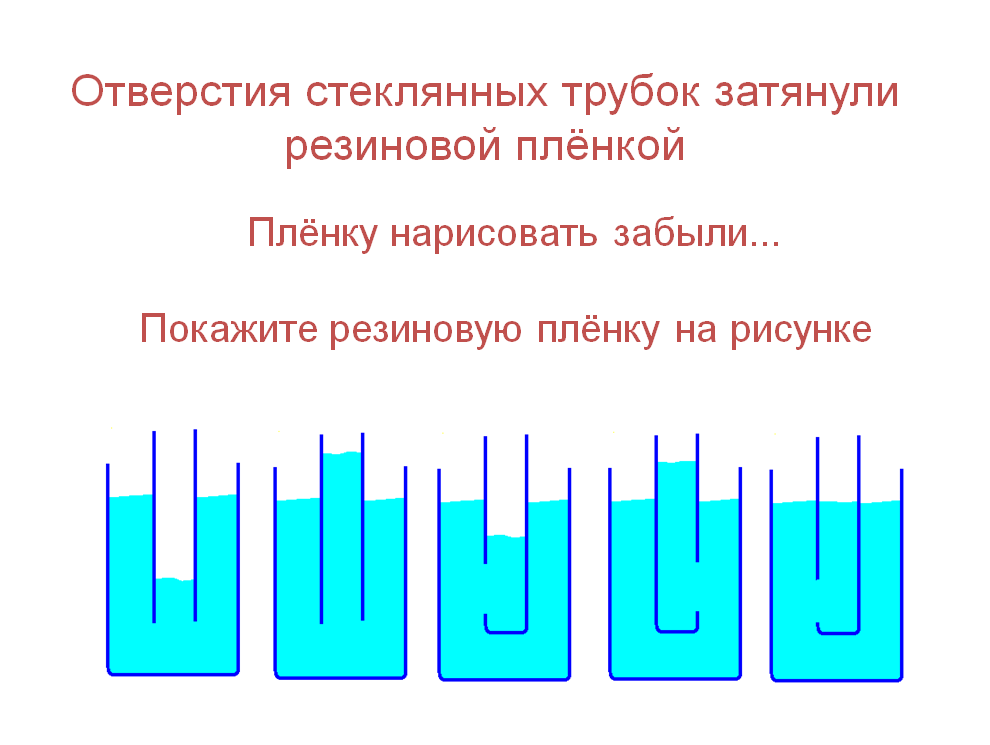 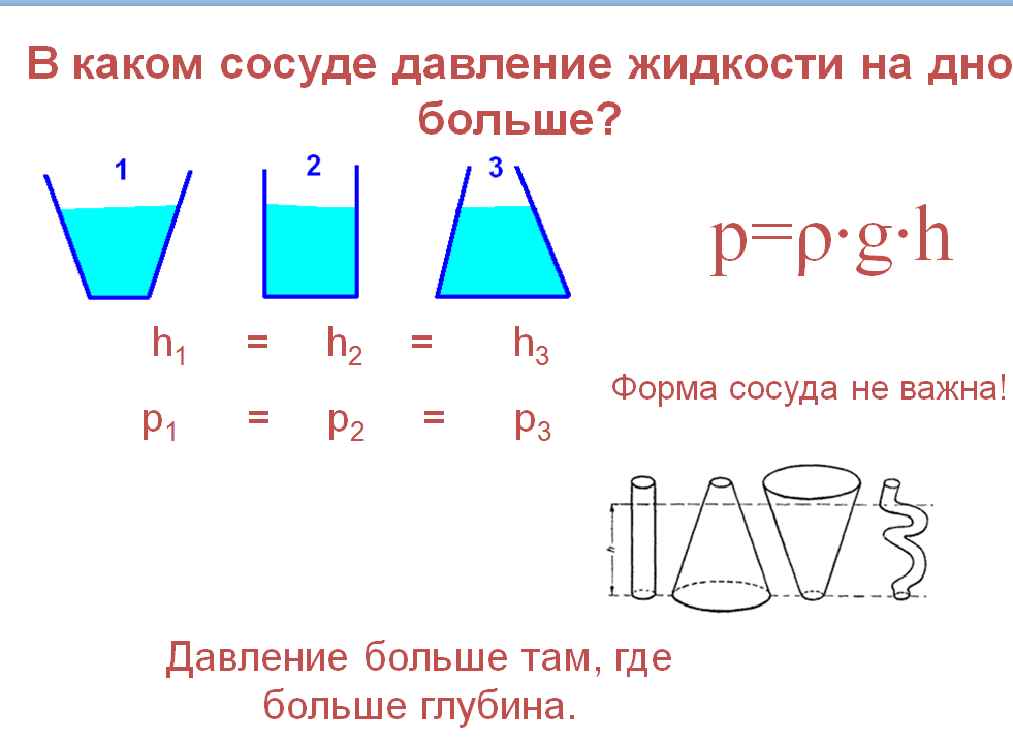 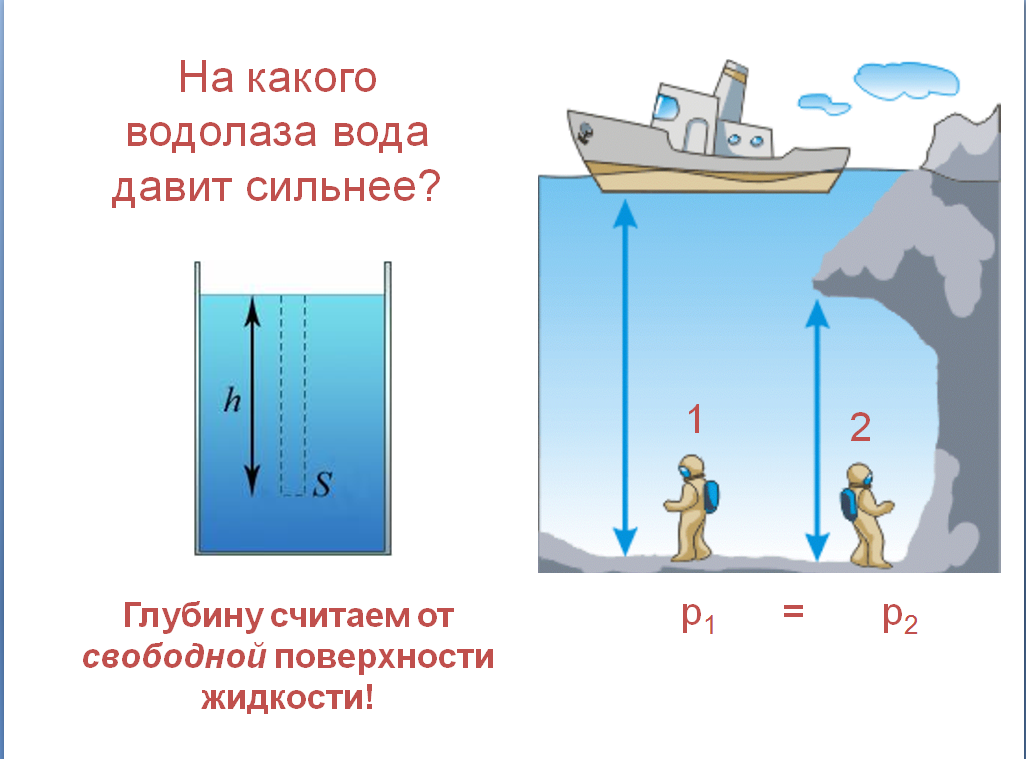 1. Каково практическое значение изучаемой темы?2. Ответы на вопросы1. Каково практическое значение изучаемой темы?2. Ответы на вопросы1. Каково практическое значение изучаемой темы?2. Ответы на вопросы1. Каково практическое значение изучаемой темы?2. Ответы на вопросы1. Каково практическое значение изучаемой темы?2. Ответы на вопросы1. Каково практическое значение изучаемой темы?2. Ответы на вопросы1. Каково практическое значение изучаемой темы?2. Ответы на вопросыПланируемые результатыПредметныеПредметныеУУДУУДУУДУУДУУДУУДПланируемые результатыВыдвигать идеи;  проектировать, рассчитывать, опираясь на изученный материал.Выдвигать идеи;  проектировать, рассчитывать, опираясь на изученный материал.Личностные УУД: проявлять интерес; оценивать действия; проявлять личностные качества.Метапредметные УУДРегулятивные УУД: моделировать; удерживать цель деятельности, при выполнении работы; анализировать собственную работу; оценивать уровень выполнения задания.Познавательные УУД: выявлять особенности, анализировать содержание; устанавливать причинно-следственные связи.Коммуникативные УУД: преобразовывать информацию; анализировать результат работы; выявлять существенные признаки,  строить монологическое высказываниеЛичностные УУД: проявлять интерес; оценивать действия; проявлять личностные качества.Метапредметные УУДРегулятивные УУД: моделировать; удерживать цель деятельности, при выполнении работы; анализировать собственную работу; оценивать уровень выполнения задания.Познавательные УУД: выявлять особенности, анализировать содержание; устанавливать причинно-следственные связи.Коммуникативные УУД: преобразовывать информацию; анализировать результат работы; выявлять существенные признаки,  строить монологическое высказываниеЛичностные УУД: проявлять интерес; оценивать действия; проявлять личностные качества.Метапредметные УУДРегулятивные УУД: моделировать; удерживать цель деятельности, при выполнении работы; анализировать собственную работу; оценивать уровень выполнения задания.Познавательные УУД: выявлять особенности, анализировать содержание; устанавливать причинно-следственные связи.Коммуникативные УУД: преобразовывать информацию; анализировать результат работы; выявлять существенные признаки,  строить монологическое высказываниеЛичностные УУД: проявлять интерес; оценивать действия; проявлять личностные качества.Метапредметные УУДРегулятивные УУД: моделировать; удерживать цель деятельности, при выполнении работы; анализировать собственную работу; оценивать уровень выполнения задания.Познавательные УУД: выявлять особенности, анализировать содержание; устанавливать причинно-следственные связи.Коммуникативные УУД: преобразовывать информацию; анализировать результат работы; выявлять существенные признаки,  строить монологическое высказываниеЛичностные УУД: проявлять интерес; оценивать действия; проявлять личностные качества.Метапредметные УУДРегулятивные УУД: моделировать; удерживать цель деятельности, при выполнении работы; анализировать собственную работу; оценивать уровень выполнения задания.Познавательные УУД: выявлять особенности, анализировать содержание; устанавливать причинно-следственные связи.Коммуникативные УУД: преобразовывать информацию; анализировать результат работы; выявлять существенные признаки,  строить монологическое высказываниеЛичностные УУД: проявлять интерес; оценивать действия; проявлять личностные качества.Метапредметные УУДРегулятивные УУД: моделировать; удерживать цель деятельности, при выполнении работы; анализировать собственную работу; оценивать уровень выполнения задания.Познавательные УУД: выявлять особенности, анализировать содержание; устанавливать причинно-следственные связи.Коммуникативные УУД: преобразовывать информацию; анализировать результат работы; выявлять существенные признаки,  строить монологическое высказываниеЭтап VI. КонтрольЭтап VI. КонтрольЭтап VI. КонтрольЭтап VI. КонтрольЭтап VI. КонтрольЭтап VI. КонтрольЭтап VI. КонтрольЭтап VI. КонтрольЭтап VI. КонтрольСодержание этапаОсуществление контроля за усвоением новых знанийОсуществление контроля за усвоением новых знанийОсуществление контроля за усвоением новых знанийОсуществление контроля за усвоением новых знанийОсуществление контроля за усвоением новых знанийОсуществление контроля за усвоением новых знанийОсуществление контроля за усвоением новых знанийОсуществление контроля за усвоением новых знанийДеятельность обучающихсяОтвечают на вопросыОтвечают на вопросыОтвечают на вопросыОтвечают на вопросыОтвечают на вопросыОтвечают на вопросыОтвечают на вопросыОтвечают на вопросыДеятельность учителяОрганизует, наблюдаетОрганизует, наблюдаетОрганизует, наблюдаетОрганизует, наблюдаетОрганизует, наблюдаетОрганизует, наблюдаетОрганизует, наблюдаетОрганизует, наблюдаетЗадания для учащихся, выполнение которых приведет к достижению планируемых результатов	Вопросы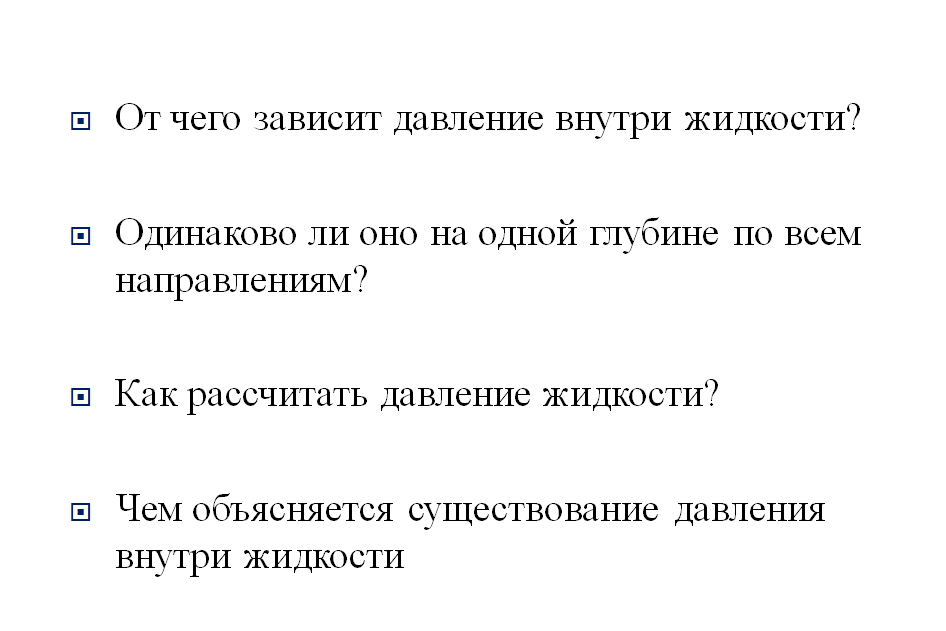 	Вопросы	Вопросы	Вопросы	Вопросы	Вопросы	Вопросы	ВопросыПланируемые результатыПредметныеПредметныеПредметныеУУДУУДУУДУУДУУДПланируемые результатыОценивать истинность и ложность высказывания; понимать смысл содержанияОценивать истинность и ложность высказывания; понимать смысл содержанияОценивать истинность и ложность высказывания; понимать смысл содержанияЛичностные УУД: правильно понимать задания, справляться с ними; проявлять интерес; проявлять личностные качества.Метапредметные УУДРегулятивные УУД: осуществлять контроль; удерживать цель деятельности, выполняя самоконтроль; анализировать собственную работу; оценивать уровень выполнения задания.Познавательные УУД:  анализировать содержание вопроса; устанавливать причинно-следственные связи.Коммуникативные УУД: понимать текст задания, строить монологическое высказываниеЛичностные УУД: правильно понимать задания, справляться с ними; проявлять интерес; проявлять личностные качества.Метапредметные УУДРегулятивные УУД: осуществлять контроль; удерживать цель деятельности, выполняя самоконтроль; анализировать собственную работу; оценивать уровень выполнения задания.Познавательные УУД:  анализировать содержание вопроса; устанавливать причинно-следственные связи.Коммуникативные УУД: понимать текст задания, строить монологическое высказываниеЛичностные УУД: правильно понимать задания, справляться с ними; проявлять интерес; проявлять личностные качества.Метапредметные УУДРегулятивные УУД: осуществлять контроль; удерживать цель деятельности, выполняя самоконтроль; анализировать собственную работу; оценивать уровень выполнения задания.Познавательные УУД:  анализировать содержание вопроса; устанавливать причинно-следственные связи.Коммуникативные УУД: понимать текст задания, строить монологическое высказываниеЛичностные УУД: правильно понимать задания, справляться с ними; проявлять интерес; проявлять личностные качества.Метапредметные УУДРегулятивные УУД: осуществлять контроль; удерживать цель деятельности, выполняя самоконтроль; анализировать собственную работу; оценивать уровень выполнения задания.Познавательные УУД:  анализировать содержание вопроса; устанавливать причинно-следственные связи.Коммуникативные УУД: понимать текст задания, строить монологическое высказываниеЛичностные УУД: правильно понимать задания, справляться с ними; проявлять интерес; проявлять личностные качества.Метапредметные УУДРегулятивные УУД: осуществлять контроль; удерживать цель деятельности, выполняя самоконтроль; анализировать собственную работу; оценивать уровень выполнения задания.Познавательные УУД:  анализировать содержание вопроса; устанавливать причинно-следственные связи.Коммуникативные УУД: понимать текст задания, строить монологическое высказываниеЭтап VII. РефлексияЭтап VII. РефлексияЭтап VII. РефлексияЭтап VII. РефлексияЭтап VII. РефлексияЭтап VII. РефлексияЭтап VII. РефлексияЭтап VII. РефлексияЭтап VII. РефлексияСодержание этапаОсуществление рефлексииОсуществление рефлексииОсуществление рефлексииОсуществление рефлексииОсуществление рефлексииОсуществление рефлексииОсуществление рефлексииОсуществление рефлексииДеятельность обучающихсяОценивают свою работу, анализируютОценивают свою работу, анализируютОценивают свою работу, анализируютОценивают свою работу, анализируютОценивают свою работу, анализируютОценивают свою работу, анализируютОценивают свою работу, анализируютОценивают свою работу, анализируютДеятельность учителяОрганизует работу, анализируетОрганизует работу, анализируетОрганизует работу, анализируетОрганизует работу, анализируетОрганизует работу, анализируетОрганизует работу, анализируетОрганизует работу, анализируетОрганизует работу, анализируетЗадания для учащихся, выполнение которых приведет к достижению планируемых результатовУченики оценивают свою работу на каждом этапе урока, заполняя лист самооценкиШкала самооценки моей работы на урокеОтметьте крестиком на этой шкале  «свои достижения» Фамилия, имя________________________________________________Выскажите мнение о своей работе на уроке, отвечая на вопросы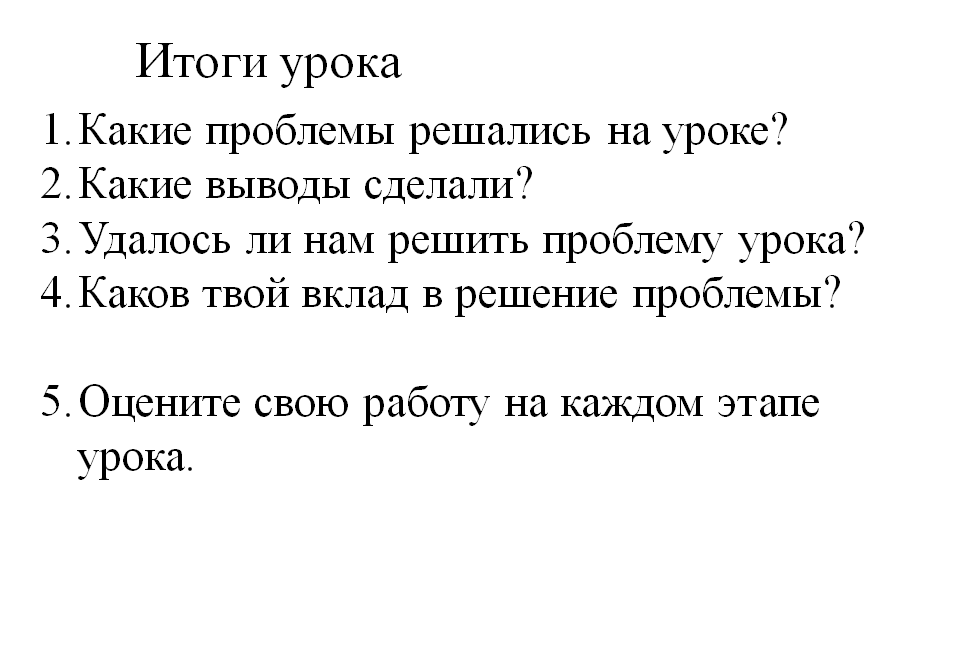 Ученики оценивают свою работу на каждом этапе урока, заполняя лист самооценкиШкала самооценки моей работы на урокеОтметьте крестиком на этой шкале  «свои достижения» Фамилия, имя________________________________________________Выскажите мнение о своей работе на уроке, отвечая на вопросыУченики оценивают свою работу на каждом этапе урока, заполняя лист самооценкиШкала самооценки моей работы на урокеОтметьте крестиком на этой шкале  «свои достижения» Фамилия, имя________________________________________________Выскажите мнение о своей работе на уроке, отвечая на вопросыУченики оценивают свою работу на каждом этапе урока, заполняя лист самооценкиШкала самооценки моей работы на урокеОтметьте крестиком на этой шкале  «свои достижения» Фамилия, имя________________________________________________Выскажите мнение о своей работе на уроке, отвечая на вопросыУченики оценивают свою работу на каждом этапе урока, заполняя лист самооценкиШкала самооценки моей работы на урокеОтметьте крестиком на этой шкале  «свои достижения» Фамилия, имя________________________________________________Выскажите мнение о своей работе на уроке, отвечая на вопросыУченики оценивают свою работу на каждом этапе урока, заполняя лист самооценкиШкала самооценки моей работы на урокеОтметьте крестиком на этой шкале  «свои достижения» Фамилия, имя________________________________________________Выскажите мнение о своей работе на уроке, отвечая на вопросыУченики оценивают свою работу на каждом этапе урока, заполняя лист самооценкиШкала самооценки моей работы на урокеОтметьте крестиком на этой шкале  «свои достижения» Фамилия, имя________________________________________________Выскажите мнение о своей работе на уроке, отвечая на вопросыУченики оценивают свою работу на каждом этапе урока, заполняя лист самооценкиШкала самооценки моей работы на урокеОтметьте крестиком на этой шкале  «свои достижения» Фамилия, имя________________________________________________Выскажите мнение о своей работе на уроке, отвечая на вопросыПланируемые результатыПредметныеПредметныеПредметныеУУДУУДУУДУУДУУДПланируемые результатыПроводить рефлексивный анализПроводить рефлексивный анализПроводить рефлексивный анализЛичностные УУД: выражать собственные чувства и мысли; проявлять интерес; осуществлять самооценкуМетапредметные УУДРегулятивные УУД: осуществлять рефлексию, самоконтроль; анализировать собственную работу; оценивать собственную  деятельность.Познавательные УУД: анализировать содержание собственной работы.Коммуникативные УУД: высказывать мнение о своей  деятельности; выявлять существенное в собственной работеЛичностные УУД: выражать собственные чувства и мысли; проявлять интерес; осуществлять самооценкуМетапредметные УУДРегулятивные УУД: осуществлять рефлексию, самоконтроль; анализировать собственную работу; оценивать собственную  деятельность.Познавательные УУД: анализировать содержание собственной работы.Коммуникативные УУД: высказывать мнение о своей  деятельности; выявлять существенное в собственной работеЛичностные УУД: выражать собственные чувства и мысли; проявлять интерес; осуществлять самооценкуМетапредметные УУДРегулятивные УУД: осуществлять рефлексию, самоконтроль; анализировать собственную работу; оценивать собственную  деятельность.Познавательные УУД: анализировать содержание собственной работы.Коммуникативные УУД: высказывать мнение о своей  деятельности; выявлять существенное в собственной работеЛичностные УУД: выражать собственные чувства и мысли; проявлять интерес; осуществлять самооценкуМетапредметные УУДРегулятивные УУД: осуществлять рефлексию, самоконтроль; анализировать собственную работу; оценивать собственную  деятельность.Познавательные УУД: анализировать содержание собственной работы.Коммуникативные УУД: высказывать мнение о своей  деятельности; выявлять существенное в собственной работеЛичностные УУД: выражать собственные чувства и мысли; проявлять интерес; осуществлять самооценкуМетапредметные УУДРегулятивные УУД: осуществлять рефлексию, самоконтроль; анализировать собственную работу; оценивать собственную  деятельность.Познавательные УУД: анализировать содержание собственной работы.Коммуникативные УУД: высказывать мнение о своей  деятельности; выявлять существенное в собственной работеЭтап VIII. Домашнее задание (по выбору учащихся)Этап VIII. Домашнее задание (по выбору учащихся)Этап VIII. Домашнее задание (по выбору учащихся)Этап VIII. Домашнее задание (по выбору учащихся)Этап VIII. Домашнее задание (по выбору учащихся)Этап VIII. Домашнее задание (по выбору учащихся)Этап VIII. Домашнее задание (по выбору учащихся)Этап VIII. Домашнее задание (по выбору учащихся)Этап VIII. Домашнее задание (по выбору учащихся)Содержание этапаИнструктаж по выполнению домашнего заданияИнструктаж по выполнению домашнего заданияИнструктаж по выполнению домашнего заданияИнструктаж по выполнению домашнего заданияИнструктаж по выполнению домашнего заданияИнструктаж по выполнению домашнего заданияИнструктаж по выполнению домашнего заданияИнструктаж по выполнению домашнего заданияДеятельность обучающихсяСлушают, записываютСлушают, записываютСлушают, записываютСлушают, записываютСлушают, записываютСлушают, записываютСлушают, записываютСлушают, записываютДеятельность учителяИнструктируетИнструктируетИнструктируетИнструктируетИнструктируетИнструктируетИнструктируетИнструктируетЗадания для учащихся, выполнение которых приведет к достижению планируемых результатов§20 (пункты1,5)Вопросы и задания (стр.154) №1,4,5-устно, № 7,8,9  - письменно §20 (пункты1,5)Вопросы и задания (стр.154) №1,4,5-устно, № 7,8,9  - письменно §20 (пункты1,5)Вопросы и задания (стр.154) №1,4,5-устно, № 7,8,9  - письменно §20 (пункты1,5)Вопросы и задания (стр.154) №1,4,5-устно, № 7,8,9  - письменно §20 (пункты1,5)Вопросы и задания (стр.154) №1,4,5-устно, № 7,8,9  - письменно §20 (пункты1,5)Вопросы и задания (стр.154) №1,4,5-устно, № 7,8,9  - письменно §20 (пункты1,5)Вопросы и задания (стр.154) №1,4,5-устно, № 7,8,9  - письменно §20 (пункты1,5)Вопросы и задания (стр.154) №1,4,5-устно, № 7,8,9  - письменно Планируемые результатыПредметныеПредметныеПредметныеПредметныеУУДУУДУУДУУДПланируемые результатыВыполнять предложенные задания; делать осознанный выбор Выполнять предложенные задания; делать осознанный выбор Выполнять предложенные задания; делать осознанный выбор Выполнять предложенные задания; делать осознанный выбор Личностные УУД: проявлять свое отношение, интерес к учебной деятельности; справляться с поставленной цельюМетапредметные УУДРегулятивные УУД:  организовывать себя на выполнение домашнего задания, планировать свои действияПознавательные УУД: выявлять особенности в содержании текста, анализировать.Коммуникативные УУД: воспринимать текст Личностные УУД: проявлять свое отношение, интерес к учебной деятельности; справляться с поставленной цельюМетапредметные УУДРегулятивные УУД:  организовывать себя на выполнение домашнего задания, планировать свои действияПознавательные УУД: выявлять особенности в содержании текста, анализировать.Коммуникативные УУД: воспринимать текст Личностные УУД: проявлять свое отношение, интерес к учебной деятельности; справляться с поставленной цельюМетапредметные УУДРегулятивные УУД:  организовывать себя на выполнение домашнего задания, планировать свои действияПознавательные УУД: выявлять особенности в содержании текста, анализировать.Коммуникативные УУД: воспринимать текст Личностные УУД: проявлять свое отношение, интерес к учебной деятельности; справляться с поставленной цельюМетапредметные УУДРегулятивные УУД:  организовывать себя на выполнение домашнего задания, планировать свои действияПознавательные УУД: выявлять особенности в содержании текста, анализировать.Коммуникативные УУД: воспринимать текст 